Actividades SugeridasOBJETIVO DE APRENDIZAJE OA_8DESCRIPCIÓN DE LA ACTIVIDADESDemostrar que comprenden las proporciones directas e inversas: > Realizando tablas de valores para relaciones proporcionales. > Graficando los valores de la tabla. > Explicando las características de la gráfica. > Resolviendo problemas de la vida diaria y de otras asignaturas.7.Resuelven problemas de la siguiente forma: a. El siguiente gráfico muestra la relación entre la masa de un alambre y su largo.> Escriben algunos valores del gráfico en una tabla. > Determinan qué tipo de relación es. > Encuentran, si es posible, la constante de proporcionalidad. > ¿Qué expresión matemática modela esta relación? > Utilizando la expresión matemática anterior, determinan la masa de un alambre de 6,5 metros y de uno de 17 metros.b. Leen atentamente la tabla y comparan precios y porciones.¿Qué relaciones existen entre porción y precio? ¿Son justas esas relaciones? Contestan y explican su respuesta con una frase.Historia, Geografía y Ciencias Sociales (Formación económica). R.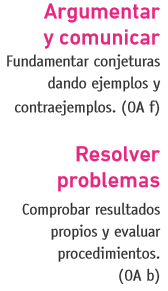 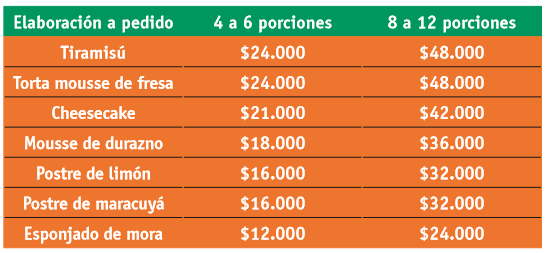 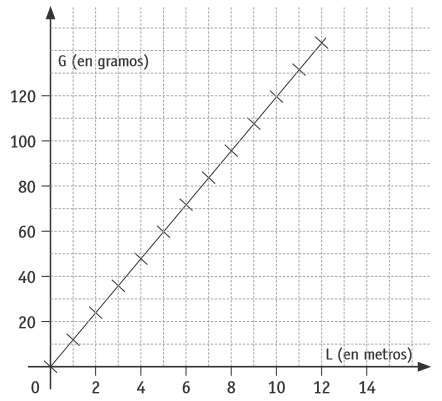 